AY24 (Cierre 15/05/2020 $ 3.227)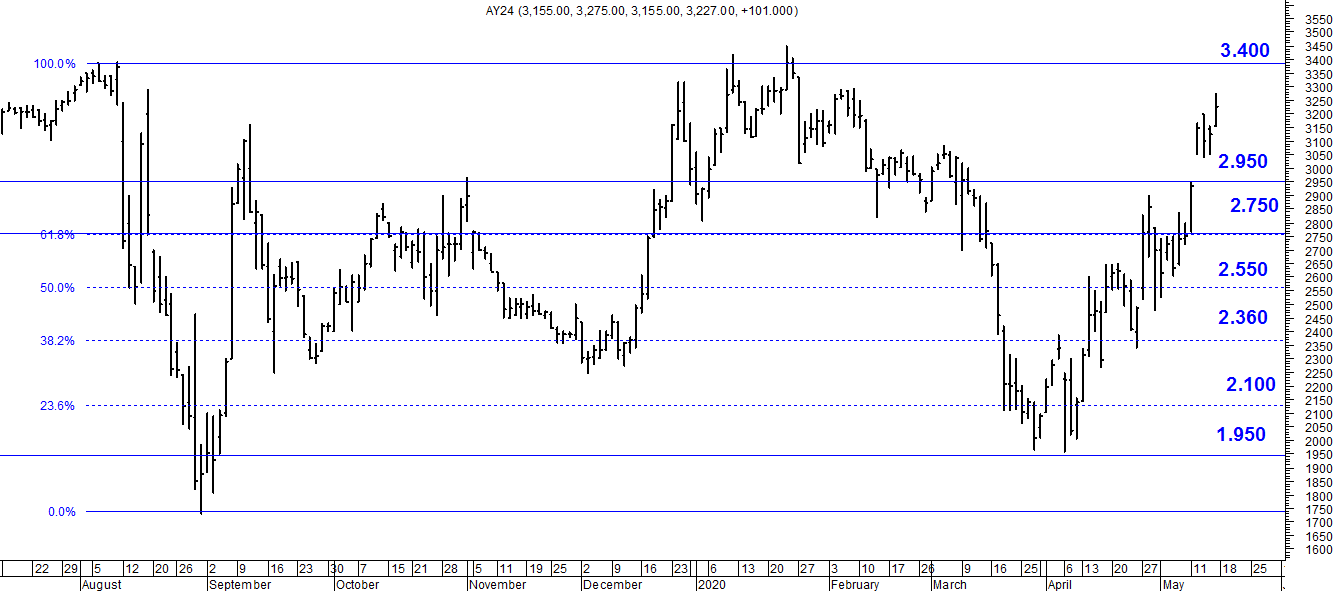 A la baja soporte en $ 2.950.A la suba resistencia en $ 3.400.AY24D (Cierre 15/05/2020 u$s 27.36)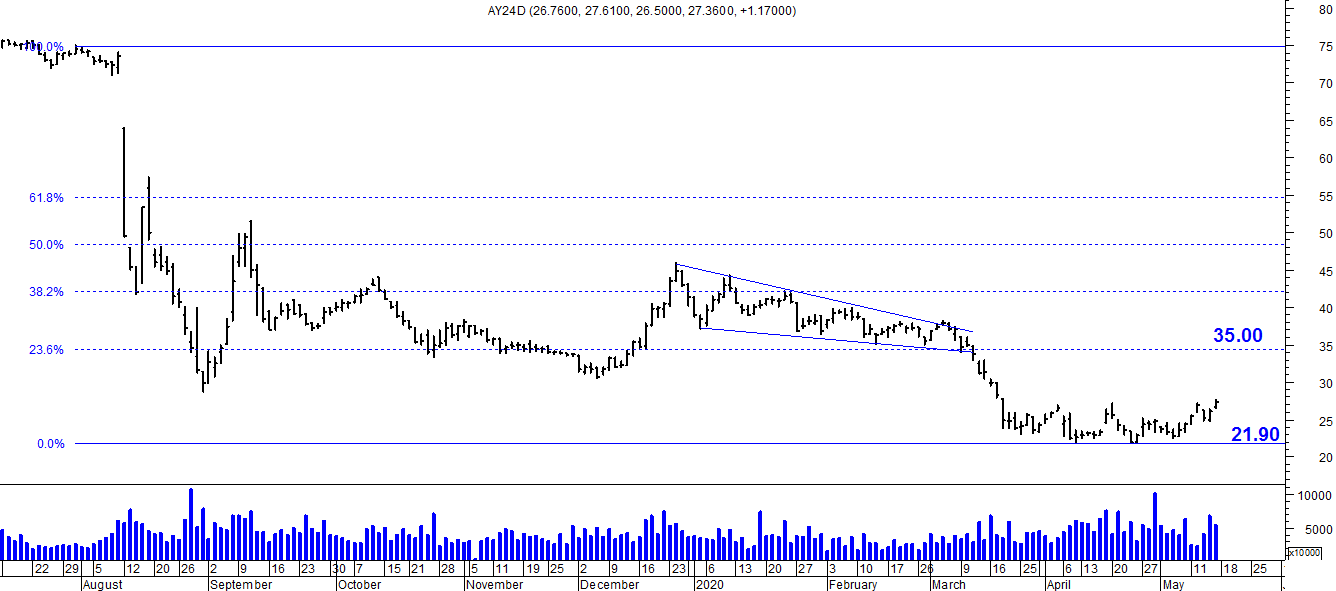 Resistencia us$ 35.00.Soporte en us$ 21.90.DICA (Cierre 15/05/2020 $ 5.230,00)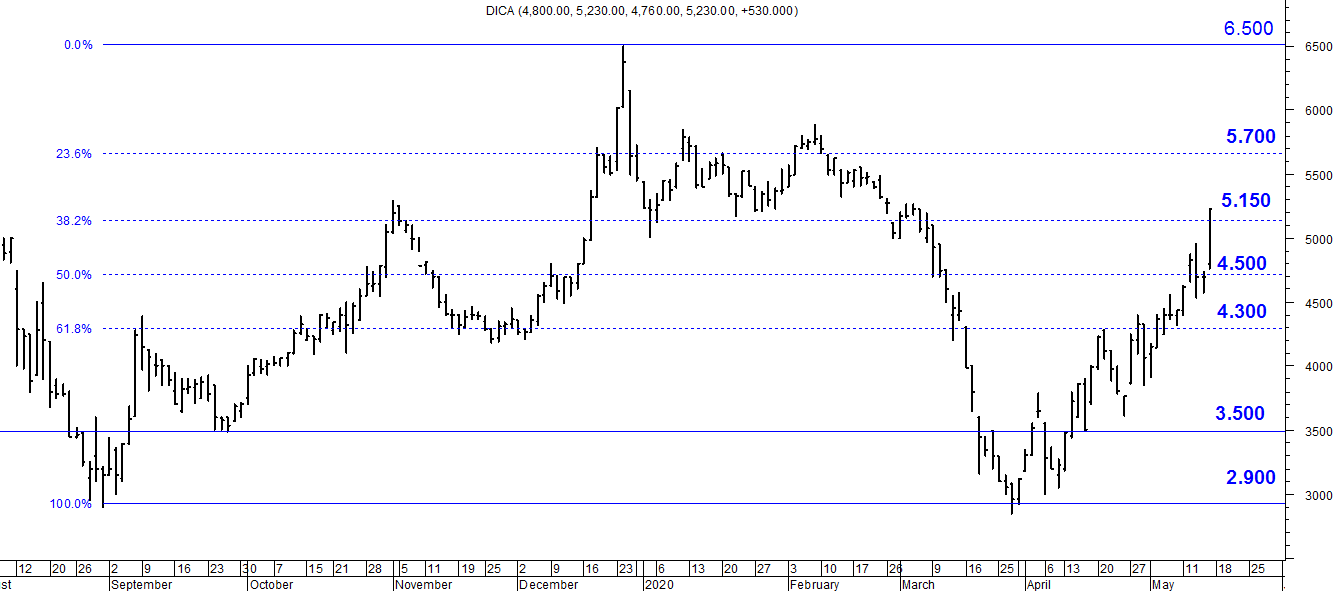 Soporte en $ 5.150.Resistencia $ 5.700.DICAD (Cierre 15/05/2020 us$ 43.00)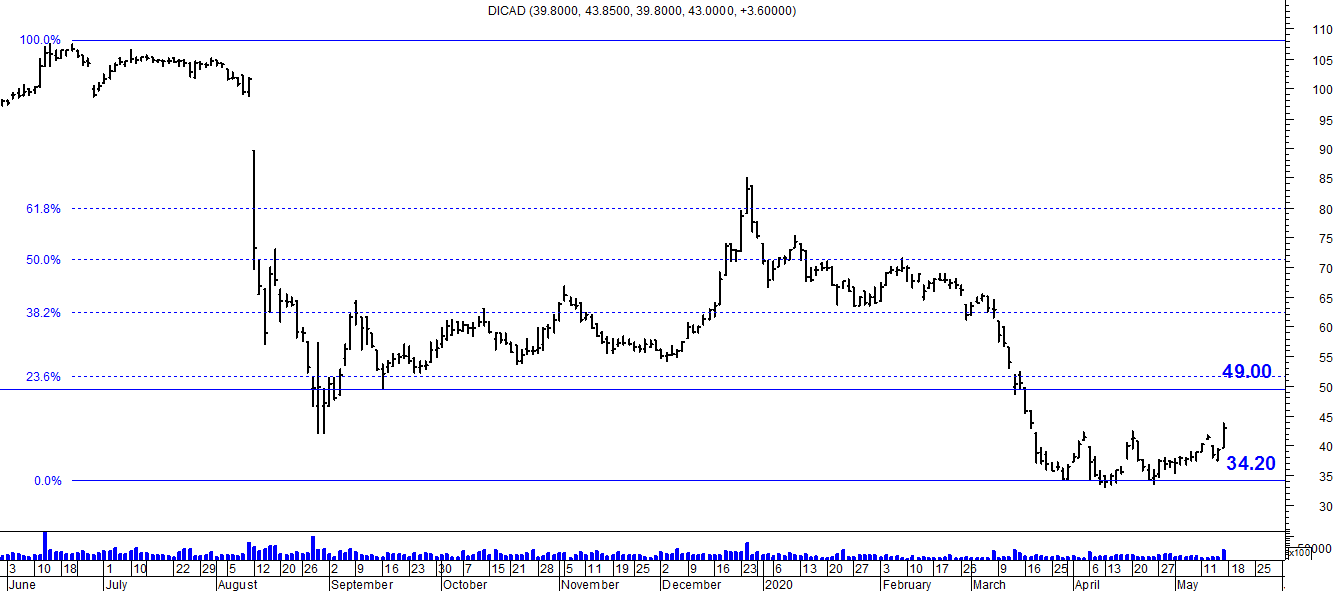 Resistencia us$ 49.00.Soporte en us$ 34.20.